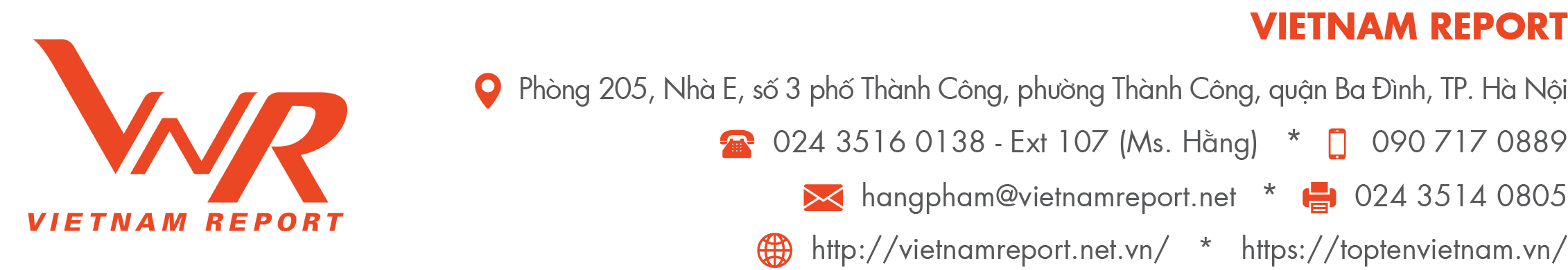 PHIẾU HỎI DOANH NGHIỆP(Phục vụ Bảng xếp hạng Top 10 Công ty bán lẻ uy tín năm 2022)THÔNG TIN NGƯỜI ĐIỀN PHIẾUHọ và tên: ………………………………………………………………………………………….…………Bộ phận làm việc: ……………………………………………………………………………………………Số điện thoại liên lạc: ……………………………………………………………………………………….Email: ………………………………………………………………………………….…………………….Tên Doanh nghiệp:………………………………………………………………………………………….Mã số thuế:…………………………………………………………………………………………..............Lĩnh vực kinh doanh chính của Doanh nghiệp Hàng tiêu dùng nhanh (chiếm ……..% doanh thu)Thực phẩm – Đồ uốngDược phẩm, y tế, chăm sóc sức khoẻMỹ phẩmChăm sóc cá nhânChăm sóc nhà cửaVệ sinh nhà cửa Hàng gia dụng (chiếm ……..% doanh thu)Đồ gia dụngTrang phục – giày dép – phụ kiện (khăn, mũ, túi, ví, mắt kính…)Sản phẩm mẹ & bé Hàng lâu bền (chiếm ……..% doanh thu)Điện máy/điện lạnh (Tivi, tủ lạnh, máy giặt…)Thiết bị số (điện thoại, tablet, laptop…)Trang sứcSách báo, tạp chí, văn phòng phẩm Khác (ghi rõ…………………………………….)Quy mô lao động: Số lượng nhân viên của Công ty hiện nay ……………………………………(người)Quy mô thị trường: Công ty hiện có ……………………. siêu thị/ cửa hàng tại Việt Nam.Tổng diện tích mặt bằng kinh doanh: …………………………m2Thông tin tài chính của Doanh nghiệp (đơn vị: triệu đồng)(*) Tổng doanh thu: Tổng cộng các khoản thu nhập của doanh nghiệp (không bao gồm các khoản giảm trừDoanh thu bán hàng chủ yếu của Quý Doanh nghiệp đến từ kênh bán hàng nào?Năng lực hoạt động kinh doanh của Quý Doanh nghiệp ở thời điểm hiện tại bằng bao nhiêu phần trăm so với cùng thời điểm trước đại dịch? (Ước tính một cách tương đối)Top 5 khó khăn mà Quý Doanh nghiệp đang phải đối mặt hiện nay là gì? Thách thức bên ngoài (Vui lòng chọn tối đa 5 lựa chọn) Làn sóng lây nhiễm/bùng phát COVID-19 mới và các dịch bệnh tương tự Suy thoái kinh tế toàn cầu Lạm phát gia tăng Thay đổi hành vi của người tiêu dùng Khách hàng ưa thích trải nghiệm mua hàng đa kênh (multi-channel) hơn Kỳ vọng của khách hàng đối với trải nghiệm liền mạch (seamless experience) Nhu cầu trải nghiệm bán lẻ để thu hút lòng trung thành của khách hàng Sức mua giảm Đứt gãy nguồn cung ứng nguyên liệu Các vấn đề liên quan đến logistics, phân phối Rủi ro an ninh mạng, quyền riêng tư Tốc độ chuyển đổi kỹ thuật số  Khác (vui lòng nêu rõ) …………………….........……………………......................................................Thách thức bên trong (Vui lòng chọn tối đa 5 lựa chọn) Khả năng đáp ứng nhu cầu/cơ hội bán hàng tăng lên Khả năng nhanh chóng điều chỉnh cơ cấu chi phí để đáp ứng nhu cầu Thiếu thanh khoản hoặc tín dụng để đảm bảo hoạt động kinh doanh liên tục Thiếu hụt nhân sự đảm bảo kinh doanh Chiến lược marketing chưa đủ hấp dẫn Thiếu liên kết giữa công nghệ bán hàng và marketing có hiệu quả Khả năng quản lý hiệu quả các mô hình làm việc kết hợp từ xa và tại chỗ Khác (vui lòng nêu rõ) …………………….........……………………......................................................Quý Doanh nghiệp có đang chịu áp lực tăng giá đối với các yếu tố đầu vào (nguyên vật liệu, xăng dầu, lưu kho, vận tải,…) không? Có, áp lực rất lớn			 Có, áp lực tương đối			 Không chịu áp lực	Nếu có, Quý Doanh nghiệp dự báo áp lực tăng giá này sẽ kéo dài trong bao lâu ? Không kéo dài						 Kéo dài đến cuối năm 2022 Kéo dài đến giữa năm 2023					 Kéo dài đến cuối năm 2023 Kéo dài đến sau năm 2023Theo Quý Doanh nghiệp đâu là những yếu tố đang làm giá sản phẩm tăng hiện nay? Gián đoạn của chuỗi cung ứng Thiếu lao động vận hành sản xuất kinh doanh Thiếu nhà cung cấp dịch vụ Giá nguyên vật liệu tăng cao Yêu cầu cao đối với chất lượng sản phẩm, dịch vụ Khác (vui lòng cho biết):..............................................................................................................................Dựa trên thực trạng hiện nay của nền kinh tế Việt Nam, niềm tin của Quý Doanh nghiệp vào sự phục hồi và phát triển nhanh chóng của Kinh tế Việt Nam như thế nào? Có niềm tin rõ rệt Có niềm tin tương đối rõ rệt Chưa có nhiều niềm tin nhiều vào sự hồi phục và phát triển nhanh chóng Không có kỳ vọngTheo Quý Doanh nghiệp, triển vọng toàn ngành Bán lẻ trong 6 tháng cuối năm 2022 so cùng kỳ năm trước sẽ như thế nào?Triển vọng kinh doanh của Quý Doanh nghiệp trong 6 tháng cuối năm 2022 so với 6 tháng đầu năm sẽ như thế nào? Khó khăn hơn rất nhiều Khó khăn hơn một chút Không thay đổi Khả quan hơn một chút Khả quan hơn rất nhiềuChi phí marketing hiện chiếm bao nhiêu phần trăm (%) doanh thu của Quý Doanh nghiệp? Dưới 6% Từ 6-8% Từ 8-10% Từ 10-12% Từ 12-14% Trên 14%Quý Doanh nghiệp dự kiến phân bổ ngân sách marketing như thế nào trong ít nhất 6 tháng tới đây?Quý Doanh nghiệp đã, đang và sẽ đầu tư vào những điều nào sau đây để cải thiện hiệu suất của hoạt động digital marketing trên các kênh trực tuyến?Quý Doanh nghiệp dự báo thế nào về thay đổi trong nhu cầu khách hàng về các nhóm sản phẩm sau trong ít nhất 6 tháng tới đây?Quý Doanh nghiệp đánh giá thế nào về mức độ ảnh hưởng của các yếu tố sau trên thang điểm 5 đến việc thiết lập định hướng chiến lược tương lai trong thời kỳ bình thường tiếp theo? (Với 1 – It ảnh hưởng và 5 - Ảnh hưởng rất nhiều)Top 5 chiến lược trọng tâm của Quý Doanh nghiệp trong thời kỳ bình thường tiếp theo? Cắt giảm chi phí hoạt động của cửa hàng, siêu thị  Tìm kiếm cơ hội từ M&A Tăng cường số hóa các hoạt động vận hành của doanh nghiệp và nâng cao trải nghiệm thực tế của khách hàng bằng công nghệ, tự động hóa các tác vụ trong cửa hàng, siêu thị  Phát triển các mô hình bán lẻ mới Triển khai chương trình kích cầu người tiêu dùng Đa dạng hóa sản phẩm, nhà cung cấp và kiểm soát chất lượng đầu vào để đảm bảo hàng hóa cung ứng liên tục Bổ sung hoặc mở rộng các dịch bán hàng trực tuyến và kết hợp giao hàng từ cửa hàng, siêu thị   Mở rộng thêm siêu thị, cửa hàng Phát triển những hình thức thanh toán đa dạng, linh hoạt, phù hợp với nhiều đối tượng mục tiêu Đóng cửa và thu hẹp các cửa hàng hoạt động không hiệu quả  Liên tục đánh giá lại các kế hoạch kinh doanh với sự tham gia của các đối tác kinh doanh Thiết lập các hoạt động của trụ sở để đảm bảo hoạt động kinh doanh sẽ không bị gián đoạn ngay cả trong trường hợp khẩn cấp Phát triển danh mục nhãn hàng riêng trên cơ sở hợp tác với các nhà cung cấp Cải tiến không gian mua sắm, nâng cao chất lượng dịch vụ Thực hiện chiến lược phát triển bền vững, bảo vệ môi trường Khác (ghi rõ………………………………………………………………………….)Đánh giá về áp dụng các mô hình bán lẻ và ứng dụng công nghệ tại Quý Doanh nghiệp như thế nào?Theo Quý doanh nghiệp, đâu là Top 4 giải pháp mà Chính phủ nên chú trọng để hỗ trợ tốt nhất cho thị trường bán lẻ trong thời gian tới đây? Đẩy mạnh chương trình đầu tư xây dựng, phát triển hạ tầng thương mại Bổ sung chính sách hỗ trợ đẩy mạnh phát triển kênh bán hàng online, đi chợ hộ, bán hàng qua điện thoại… Hoàn thiện hệ thống hành lang pháp lý, minh bạch hóa thông tin, tạo môi trường cạnh tranh công bằng giữa các doanh nghiệp  Bổ sung hỗ trợ thông qua các gói hỗ trợ tín dụng, ưu đãi đầu tư và ưu đãi thuế Hỗ trợ kết nối với các nhà cung cấp  Hỗ trợ và tư vấn cho các doanh nghiệp bán lẻ trong quá trình chuyển đổi số Hỗ trợ kích cầu người tiêu dùng  Khác (ghi rõ…………………………………………………………………...................)Theo đánh giá của Quý Doanh nghiệp, đâu là Công ty bán lẻ tiêu biểu nhất trên thị trường bán lẻ Việt Nam hiện nay?Xin vui lòng đánh số từ 1 – 10 doanh nghiệp trong danh sách dưới đây với thứ tự 1 là doanh nghiệp thực phẩm - đồ uống mà Quý Doanh nghiệp đánh giá tiêu biểu nhấtVới các công ty được Quý Doanh nghiệp đánh giá là tiêu biểu nhưng không có tên trong danh sách, vui lòng điền thêm vào các ô trống phía dướiNHÓM NGÀNH HÀNG TIÊU DÙNG NHANH(Thực phẩm – Đồ uống; Dược phẩm, y tế, chăm sóc sức khoẻ; Mỹ phẩm;
Chăm sóc cá nhân; Chăm sóc, vệ sinh nhà cửa…)NHÓM HÀNG GIA DỤNG(Đồ gia dụng; Trang phục – giày dép – phụ kiện (khăn, mũ, túi, ví, mắt kính…); Sản phẩm mẹ & bé…)NHÓM HÀNG LÂU BỀN(Điện máy/điện lạnh (Tivi, tủ lạnh, máy giặt…); Thiết bị số (điện thoại, tablet, laptop…); 	Trang sức; Sách báo, tạp chí, văn phòng phẩm…)Trân trọng cảm ơn sự hợp tác của Quý Doanh nghiệp!Vietnam Report cam kết phiếu điều tra chỉ phục vụ mục đích nghiên cứu, không công bố những thông tin công ty cung cấp theo đúng quy chế bảo mật thông tin. Kính đề nghị Quý Doanh nghiệp điền đầy đủ thông tin và gửi về cho Vietnam Report trước 17h ngày 29/8/2022.Trân trọng cảm ơn sự hợp tác của Quý Doanh nghiệp!Quý Doanh nghiệp vui lòng quét mã QR để tải bản mềm (nếu cần):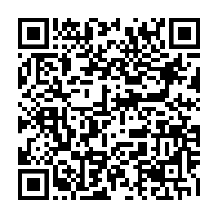 A ˗ THÔNG TIN DOANH NGHIỆPChỉ tiêuNăm 20216 tháng đầu năm 2022Tổng tài sản (triệu đồng)Vốn chủ sở hữu (triệu đồng)Doanh thu bán hàng và cung cấp dịch vụ (triệu đồng)Tổng doanh thu (triệu đồng)Lợi nhuận trước thuế (triệu đồng)Lợi nhuận sau thuế (triệu đồng)Kênh bán hàng Tỷ lệ % trong năm 2021Tỷ lệ % trong 6 tháng năm 2022Bán hàng trực tiếp tại siêu thị/ cửa hàng chính hãngBán hàng trực tuyến qua websiteBán hàng qua điện thoạiỨng dụng công nghệ (app, thương mại điện tử …)Khác (ghi rõ…………………………………)B ˗ TÌNH HÌNH SXKD CỦA DOANH NGHIỆPDưới 40%Từ 40% đến dưới 60%Từ 60% đến dưới 80%Từ 80% đến dưới 100%Từ 100% đến dưới 120%Từ 120% đến dưới 150%Từ 150% đến dưới 200%Trên 200%Doanh thuLợi nhuậnCông suấthoạt độngHiệu suất hoạt động nói chungC – CHIẾN LƯỢC CỦA DOANH NGHIỆP TRONG BỐI CẢNH BÌNH THƯỜNG TIẾP THEOHàng tiêu dùng nhanhHàng gia dụngHàng lâu bềnToàn ngànhnói chungKhó khăn hơn rất nhiềuKhó khăn hơn một chútKhông thay đổiKhả quan hơn một chútKhả quan hơn rất nhiềuTăng lênKhông đổiGiảm điKhông rõChi cho marketing nói chungMarketing truyền thốngMarketing kỹ thuật số (Digital marketing)Xây dựng thương hiệuQuản trị quan hệ khách hàngTrải nghiệm khách hàngGiới thiệu sản phẩm mớiGiới thiệu dịch vụ mớiTrước khi đại dịch bùng phátHiện tạiTrong thời gian tớiPhân tích dữ liệuTối ưu hóa trang web của công tyPhương tiện kỹ thuật số và tìm kiếmHệ thống hoặc nền tảng công nghệ tiếp thịTiếp thị kỹ thuật số trực tiếp (ví dụ: email)Thử nghiệm trực tuyến hoặc thử nghiệm A/BQuản lý các vấn đề về quyền riêng tưMáy học và tự động hóaCải thiện ứng dụng (nếu có)Khác (vui lòng cho biết) ……………………………………………Tăng lênKhông thay đổiGiảm điKhông rõThực phẩm – Đồ uốngDược phẩm, y tế, chăm sóc sức khoẻMỹ phẩmChăm sóc cá nhânChăm sóc nhà cửaVệ sinh nhà cửaĐồ gia dụngTrang phục – giày dép – phụ kiện (khăn, mũ, túi, ví, mắt kính…)Sản phẩm mẹ & béĐiện máy/điện lạnh (Tivi, tủ lạnh, máy giặt…)Thiết bị số (điện thoại, tablet, laptop…)Trang sứcSách báo, tạp chí, văn phòng phẩmNhu cầu của khách hàng đối với sản phẩm khác(Vui lòng ghi rõ…………………………………………………)122345YẾU TỐ BÊN NGOÀITăng trưởng và ổn định kinh tế vĩ môTăng trưởng và ổn định kinh tế vĩ môLạm phátLạm phátBiến động tỷ giáBiến động tỷ giáTình hình diễn biến dịch bệnhTình hình diễn biến dịch bệnhCạnh tranh thị phần giữa các doanh nghiệp trong nướcCạnh tranh thị phần giữa các doanh nghiệp trong nướcHoạt động M&A/ Sự gia nhập của các công ty nước ngoàiHoạt động M&A/ Sự gia nhập của các công ty nước ngoàiSự thay đổi hành vi tiêu dùng và các phương pháp tiếp cận người tiêu dùngSự thay đổi hành vi tiêu dùng và các phương pháp tiếp cận người tiêu dùngMức thu nhập và chi tiêu của người tiêu dùngMức thu nhập và chi tiêu của người tiêu dùngSự phát triển của thương mại điện tử và xu hướng mua hàng trực tuyếnSự phát triển của thương mại điện tử và xu hướng mua hàng trực tuyếnSự gia tăng trong nhận thức về bảo vệ môi trường Sự gia tăng trong nhận thức về bảo vệ môi trường YẾU TỐ BÊN TRONGHoạt động thu thập và phân tích dữ liệu khách hàngHoạt động thu thập và phân tích dữ liệu khách hàngSự đa dạng và ổn định nguồn cung hàng hóaSự đa dạng và ổn định nguồn cung hàng hóaTiềm lực tài chính của doanh nghiệpTiềm lực tài chính của doanh nghiệpTriển khai bền vững các mô hình kinh doanh mớiTriển khai bền vững các mô hình kinh doanh mớiChất lượng nguồn nhân lực và quản trị doanh nghiệpChất lượng nguồn nhân lực và quản trị doanh nghiệpKhả năng quản lý rủi ro trong doanh nghiệpKhả năng quản lý rủi ro trong doanh nghiệpSự tăng cường đầu tư đổi mới công nghệ và cải tiến quy trình vận hànhSự tăng cường đầu tư đổi mới công nghệ và cải tiến quy trình vận hànhChiến lược Marketing của DNChiến lược Marketing của DNChưa có ý định triển khaiĐang trong giai đoạn lên ý tưởngMới bắt đầu triển khaiĐang triển khai trên quy mô lớnMÔ HÌNH BÁN LẺCửa hàng trong cửa hàng (shop in shop)Cửa hàng đa thương hiệu (multi-brand store)Bán hàng đa kênh (omni-channel)Mô hình bán lẻ lưu độngHệ thống siêu thị cao cấp áp dụng công nghệ E-label điều chỉnh tự động, có quầy tính tiền cho khách tự thanh toánPhát triển siêu thị, cửa hàng thành điểm kết hợp cung cấp dịch vụ tài chính bao gồm dịch vụ ngân hàng truyền thống và cổng thanh toán kỹ thuật số.Áp dụng sáng kiến bền vững về môi trường trong ngành bán lẻ (tăng cung cấp các sản phẩm được làm bằng vật liệu tái chế, thay đổi cách đóng gói chọn loại bao bì thân thiện với môi trường hơn …)ỨNG DỤNG CÔNG NGHỆ SỐỨng dụng IoT (Internet vạn vật)Ứng dụng AR (Augmented Reality-Công nghệ thực tế ảo tăng cường)Ứng dụng Big Data (Dữ liệu lớn)Ứng dụng AI (Công cụ Trí tuệ nhân tạo-Artificial Intelligence)Ứng dụng Machine Learning (máy học)BlockchainRPA (Tự động hóa quy trình bằng robot (RPA)D – ĐÁNH GIÁ DOANH NGHIỆP TIÊU BIỂUSTTTÊN CÔNG TYTỔNG CÔNG TY THƯƠNG MẠI HÀ NỘICÔNG TY CP DỊCH VỤ HÀNG KHÔNG SÂN BAY NỘI BÀICÔNG TY CP DỊCH VỤ THƯƠNG MẠI TỔNG HỢP VINCOMMERCECÔNG TY TNHH DỊCH VỤ EB (BIG C VIETNAM)TỔNG CÔNG TY THƯƠNG MẠI SÀI GÒN - TNHH MTVCÔNG TY CP DỊCH VỤ HÀNG KHÔNG SÂN BAY TÂN SƠN NHẤT (SASCO)LIÊN HIỆP HỢP TÁC XÃ THƯƠNG MẠI TP. HỒ CHÍ MINHCÔNG TY TNHH MM MEGA MARKET (VIỆT NAM)CÔNG TY CP TRUNG TÂM THƯƠNG MẠI LOTTE VIỆT NAMCÔNG TY TNHH VÒNG TRÒN ĐỎCÔNG TY TNHH AEON VIỆT NAMCÔNG TY CP DỊCH VỤ HÀNG KHÔNG TASECOCÔNG TY TNHH XUẤT NHẬP KHẨU LIÊN THÁI BÌNH DƯƠNG (IPPG)CÔNG TY CỔ PHẦN DƯỢC PHẨM PHARMACITYCÔNG TY CP DƯỢC PHẨM LONG CHÂUCÔNG TY CỔ PHẦN DƯỢC PHẨM AN KHANG PHARMACÔNG TY CỔ PHẦN DƯỢC PHẨM PHANOCÔNG TY CỔ PHẦN DƯỢC PHẨM ECOCÔNG TY CỔ PHẦN DƯỢC PHẨM PHARMACITYSTTTÊN CÔNG TYCÔNG TY CỔ PHẦN CON CƯNGCÔNG TY CỔ PHẦN BIBOMART TMCÔNG TY CỔ PHẦN KIDS PLAZACÔNG TY CỔ PHẦN VEETEXCÔNG TY CỔ PHẦN THẾ GIỚI TUỔI THƠ SNBCÔNG TY TNHH THỜI TRANG VÀ MỸ PHẨM CHÂU ÂU (ACFC)CÔNG TY CỔ PHẦN MAISON RETAIL MANAGEMENT INTERNATIONALCÔNG TY CỔ PHẦN ĐẦU TƯ K&G VIỆT NAMTỔNG CÔNG TY MAY 10 - CTCPTỔNG CÔNG TY CỔ PHẦN MAY VIỆT TIẾNCÔNG TY TNHH MAY THÊU GIÀY AN PHƯỚCCÔNG TY CỔ PHẦN M2 VIỆT NAMCÔNG TY CỔ PHẦN CANIFACÔNG TY CỔ PHẦN THỜI TRANG YODYCÔNG TY CỔ PHẦN THƯƠNG MẠI DỊCH VỤ TƯ VẤN THIẾT KẾ THỜI TRANG VIỆTCÔNG TY TNHH THỜI TRANG VMGCÔNG TY CỔ PHẦN GUMACSTTTÊN CÔNG TYCÔNG TY CP TẬP ĐOÀN VÀNG BẠC ĐÁ QUÝ DOJICÔNG TY CP PICOCÔNG TY CP MEDIAMART VIỆT NAMCÔNG TY TNHH THƯƠNG MẠI VHCCÔNG TY CP QUỐC TẾ SAMNECCÔNG TY TNHH CAO PHONGCÔNG TY CP ĐẦU TƯ THẾ GIỚI DI ĐỘNGCÔNG TY CP BÁN LẺ KỸ THUẬT SỐ FPTCÔNG TY CP THƯƠNG NGHIỆP CÀ MAUCÔNG TY CP THƯƠNG MẠI DỊCH VỤ PHONG VŨCÔNG TY TNHH THƯƠNG MẠI VHCCÔNG TY CP VÀNG BẠC ĐÁ QUÝ PHÚ NHUẬNCÔNG TY TNHH MTV VÀNG BẠC ĐÁ QUÝ SÀI GÒN-SJCCÔNG TY CP PHÁT HÀNH SÁCH TP. HỒ CHÍ MINH - FAHASACÔNG TY CP SÁCH & THIẾT BỊ GIÁO DỤC TRÀNG ANCÔNG TY CỔ PHẦN VĂN HÓA PHƯƠNG NAMCÔNG TY CP VĂN HÓA VÀ TRUYỀN THÔNG NHÃ NAM